Slope-Intercept Equations – Exam Review #31. Which of the following equations is linear?a. xy = 6 b. y = 2 – 3x c. y = 3 + 1d.  2. Which of the following pairs of coordinates come from a line with a slope of   ?a. (2, 5), (–3, –5) b. (–5, –8), (–8, 1)c. (–4, 5), (–8, –5)d. (–6, –4), (4, 1)Find the slope of the line that passes through each pair of points.	3.					4.					5.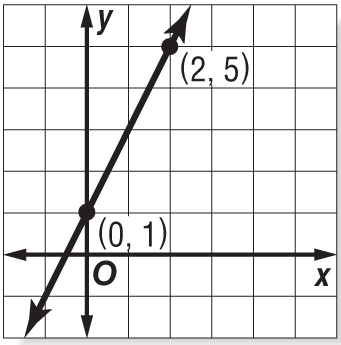 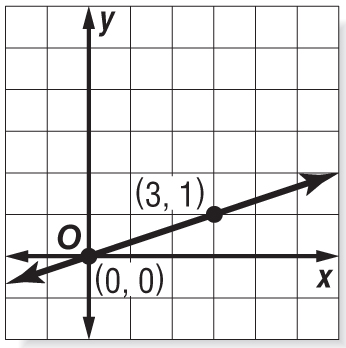 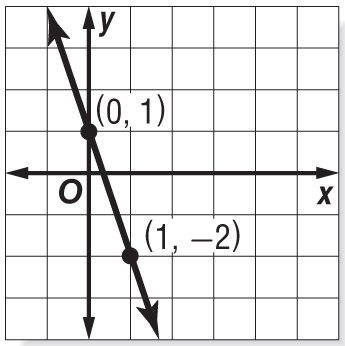 	m = 					m = 					m = 6. Write the formula for slope-intercept form. (HINT: It should include an y, b, x, and m) __________________________Write the linear equation in slope-intercept form for the line that has the given characteristics.	7. slope: –6, y-intercept: –2				8. slope: 7, y-intercept: 1	9. slope: 1, y-intercept: –12				10. slope: 0, y-intercept: 8Calculate the value for r which represents a line with the given slope. (Hint: Set up a proportion!)11. (r, 2), (6, 3), m = 					12. (r, 4), (7, 1), m = Write an equation in slope-intercept form for each graph shown.	13. 					14.					15.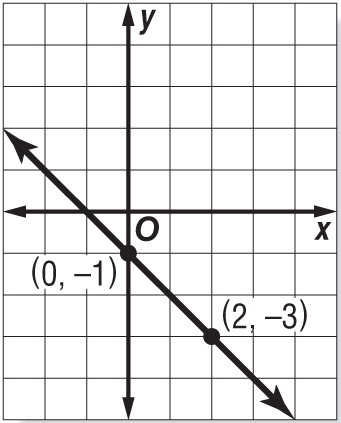 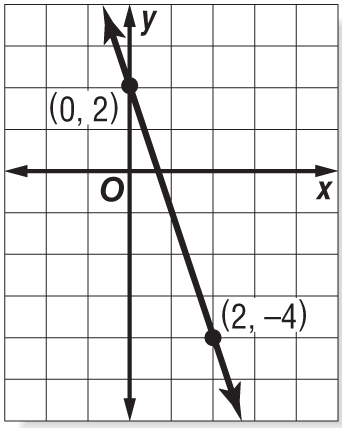 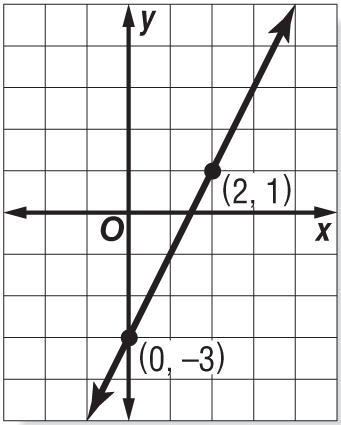 	y = 					y = 					y = Graph each equation.16. y = x + 4				17. y = –2x – 1				18. 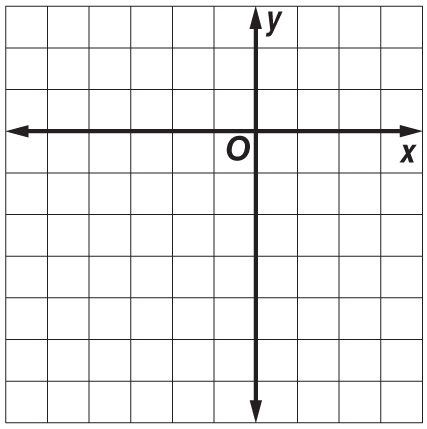 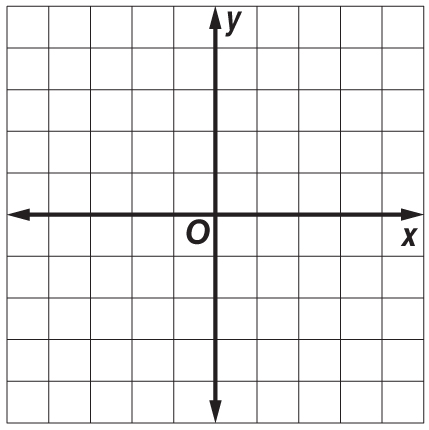 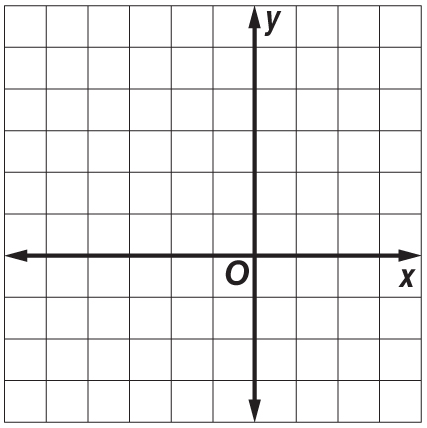 19. Which of the following equations has a slope of 4 and includes the coordinate (1, 9)?a. y = 4x + 5b. y = 4x + 9c. y = 4x + 1d. y = 9x + 4What is the slope of a line that is parallel to the given equation?20. y = 3x + 4	21. y + 2x = 5	22. y = x – 4What is the slope of a line that is perpendicular to the given equation?23. y = –4x – 1	24. y = -x + 3	25. y =   – 626. Write the equation of a line in slope-intercept form that includes the given point and is parallel to the given equation. (–2, 3), y =  x – 4						27. Write the equation of a line in slope-intercept form that includes the given point and is perpendicular to the given equation.  (1, 4), y =  x – 1